Тема 2 «Діагностика конкурентоспроможності підприємства»Практичне заняття № 2Практичні завданняЗавдання 1. Проведіть діагностику конкурентоспроможності підприємств. Дані отримані шляхом експертної оцінки, наведені в балах. Таблиця 1. Вихідні дані Завдання 2. За даними таблиці проведіть діагностику конкурентоспроможності підприємств.Таблиця 2. Вихідні даніМетодичні рекомендації:Оскільки основні економічні показники вимірюються в різних одиницях, то в такому вигляді вони не можуть формувати одну величину. Тому переведемо їх у безрозмірний вигляд, застосовуючи такі формулиДля показників стимуляторів: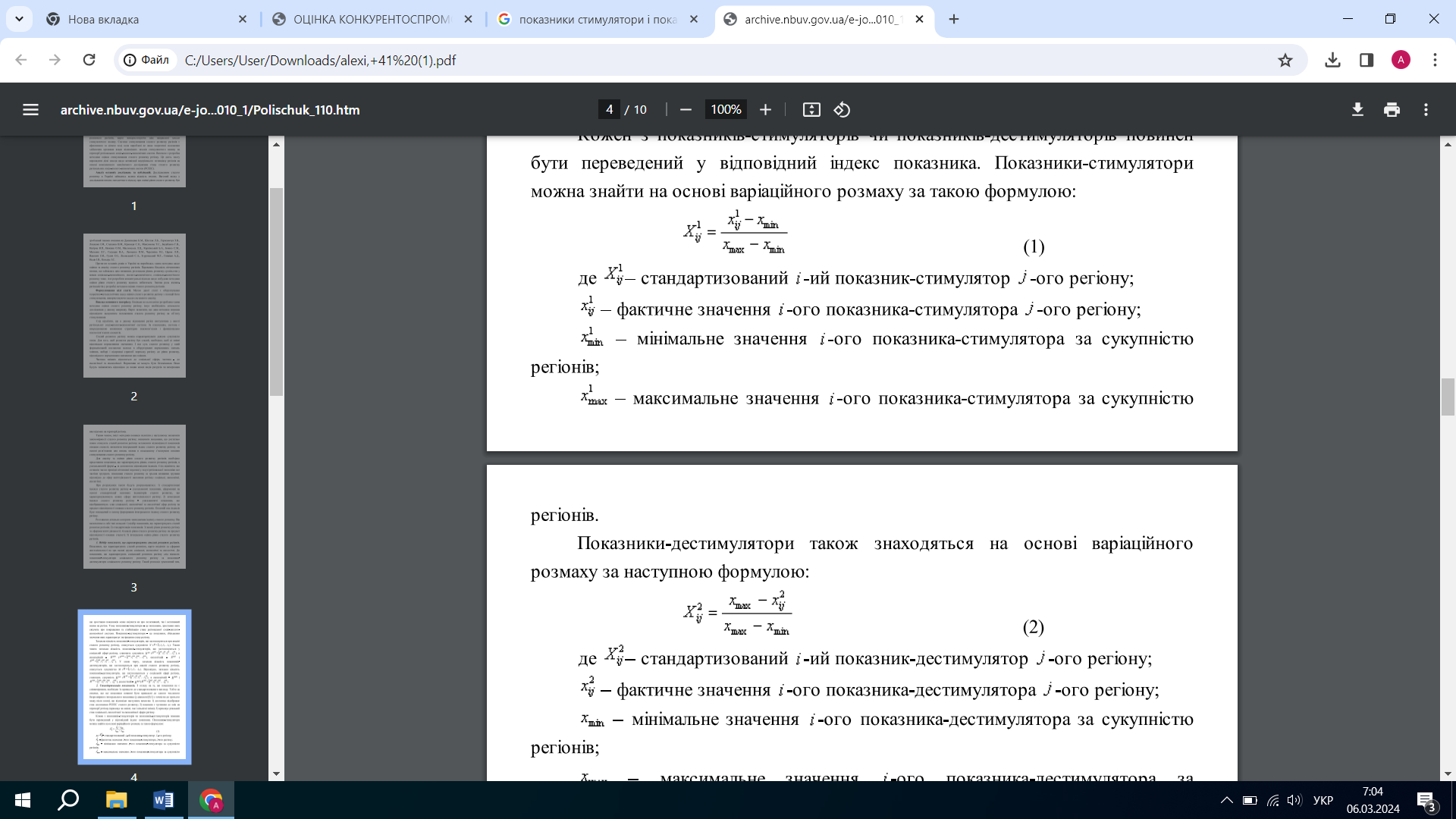 Для показників дестимуляторів:Якщо скласти отримані таким чином безрозмірні показники, то сумарний показник не буде адекватно відображати конкурентоспроможність підприємства, адже при складанні не враховується значимість кожного показника. Тому для отримання інтегрального показника конкурентоспроможності необхідно знайти суму добутків нормованих значень помножених на коефіцієнти вагомості.Завдання 3. Проведіть діагностику рівня конкурентоспроможності підприємств.Таблиця 3. Вихідні дані для діагностики конкурентоспроможності підприємствЗавдання 4.За допомогою методу портфельного аналізу здійсніть позиціювання видів товарів за матрицею БКГ та зробіть висновки про доцільність активізації випуску окремих видів продукції. Кондитерська фабрика Деліція є відомим вітчизняним виробником солодощів. Обсяг реалізації продукції у грошових одиницях і частка ринку підприємства та найбільшого конкурента за кожним видом продукції наведені в таблиці.Таблиця 4. Обсяги продажів за напрямками діяльності кондитерської фабрики «Деліція»ХарактеристикаВагомістьПідприємстваПідприємстваПідприємстваХарактеристикаВагомістьІІІІІІНизькі витрати0,25213Ділова репутація0,25123Якість продукції0,2312Сервісне обслуговування0,2321Організація виробництва0,1231Об’єкт діагностикиВагомістьПоказник підприємстваПоказник конкурентаРентабельність реалізації, %0,38,49,0Рентабельність капіталу, %0,23,63,2Тривалість операційного циклу, днів0,26458Рівень торгової надбавки, %0,33026ПоказникІІІІІІІVVОбсяг виробництва, тис. грн.0,150761549517290622225352206Продуктивність праці0,15133,58108,361921,18838,69360,04Фондоозброєність0,05168,3955,6352,9206,9387,29Фондовіддача0,051,950,836,324,054,12Валова рентабельність продажу, %0,15410,319,9813,573,8Фонд оплати праці, тис.грн.0,0577,9297,4198568,7289,7Платоспроможність0,21,11,1727,941,050,9Якість продукції, %0,1590,282,393,289,987,8Кількість укладених угод на постачання, од.0,1304208678560378№Види продукціїОбсяг реалізації, тис. грнЧастка ринку, %Частка ринку, %Темп зростання ринку, %№Види продукціїОбсяг реалізації, тис. грнпідприємстваконкурентаТемп зростання ринку, %1Цукерки18192317152Тістечка4401528183Торти110727104Пряники177019955Печиво320231096Вафлі1544737Коржі для торта9602018118Цукерки15601416169Святкові набори1600151013